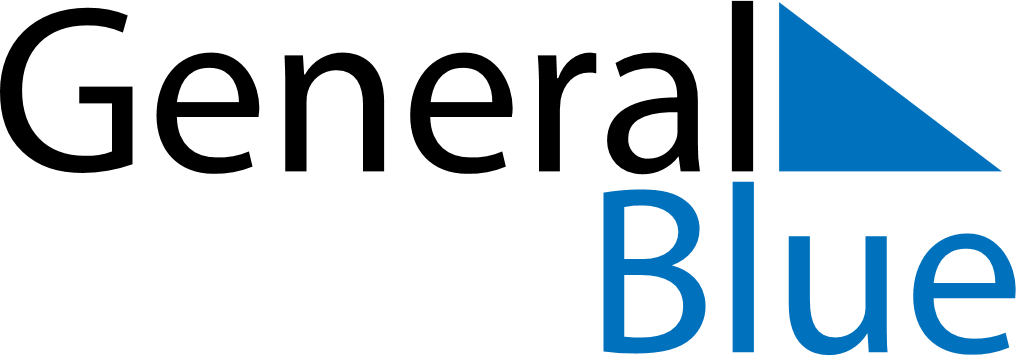 August 1906August 1906August 1906August 1906August 1906SundayMondayTuesdayWednesdayThursdayFridaySaturday12345678910111213141516171819202122232425262728293031